ANEXO II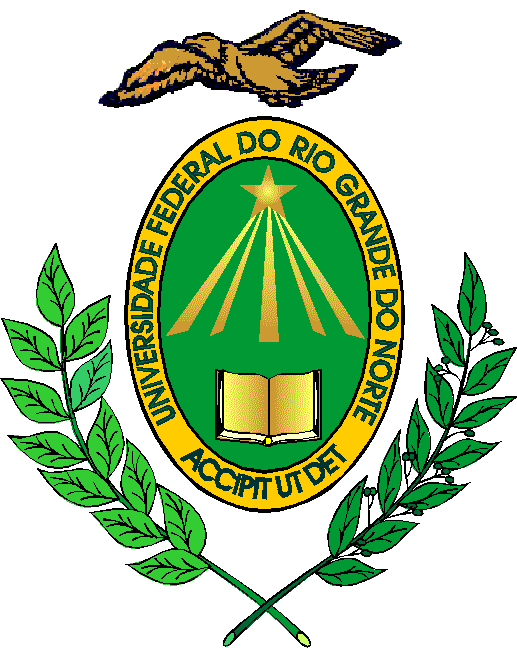 MINISTÉRIO DA EDUCAÇÃOUNIVERSIDADE FEDERAL DO RIO GRANDE DO NORTEPROGRAMA E RELAÇÃO DE TEMAS DA DIDÁTICA UNIDADE: DEPARTAMENTO DE DIREITO PRIVADOEndereço da Unidade: UFRN/CCSA/CAMPUS UNIVERSITÁRIO/BR 101/LAGOA NOVA/NATAL-RNCEP: 59.078-970Fone: (84) 3215-3492E-mail: dipriccsa@gmail.comEDITAL No:029/2019-PROGESPCARREIRA:( X ) MAGISTÉRIO SUPERIOR    (    ) MAGISTÉRIO EBTT(    ) PROFISSIONAL DE NÍVEL SUPERIOR ESPECIALIZADOÁREA DE CONHECIMENTODIREITO PRIVADOPROGRAMA DO PROCESSO SELETIVO (PROVA ESCRITA)Direito Civil;Direito Empresarial;Direito do Trabalho;Direito da Seguridade Social.ATENÇÃO: PROVA ESCRITA APLICÁVEL SOMENTE SE ÁREA DE CONHECIMENTO TIVER MAIS DE 12 (DOZE) CANDIDATOS INSCRITOSRELAÇÃO DE TEMAS PARA PROVA DIDÁTICA1. Desconsideração da Personalidade Jurídica;2. Ordem Constitucional e Seguridade Social;3. Teoria da Empresa;4. Personalidade e Capacidade Civil;5. Princípios Gerais do Direito do Trabalho.6. Contrato de Trabalho